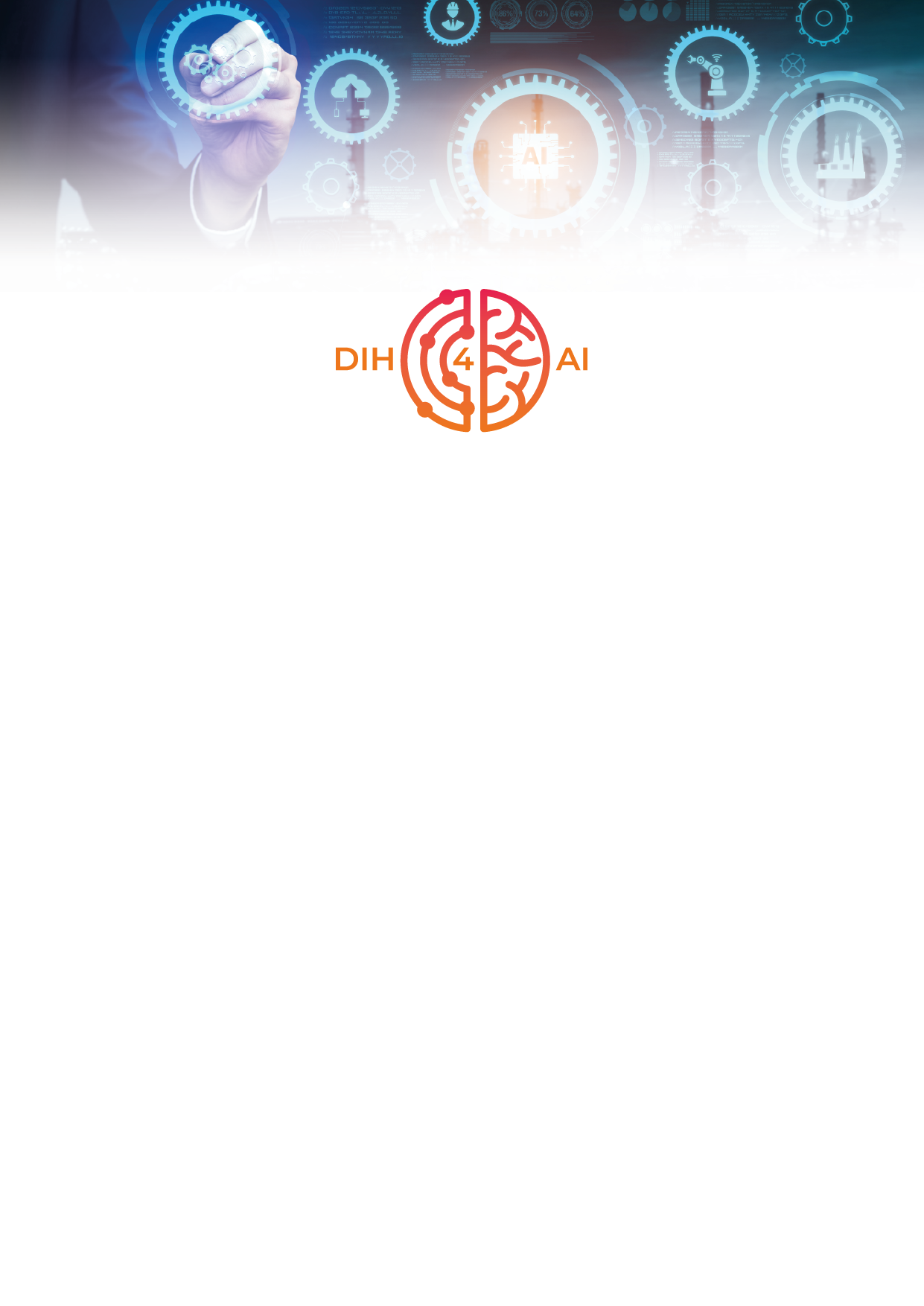 DIH4AI OPEN CALL 1Full Title of your proposalAcronym of your proposal (optional)Note: Grey highlighted areas need to be filled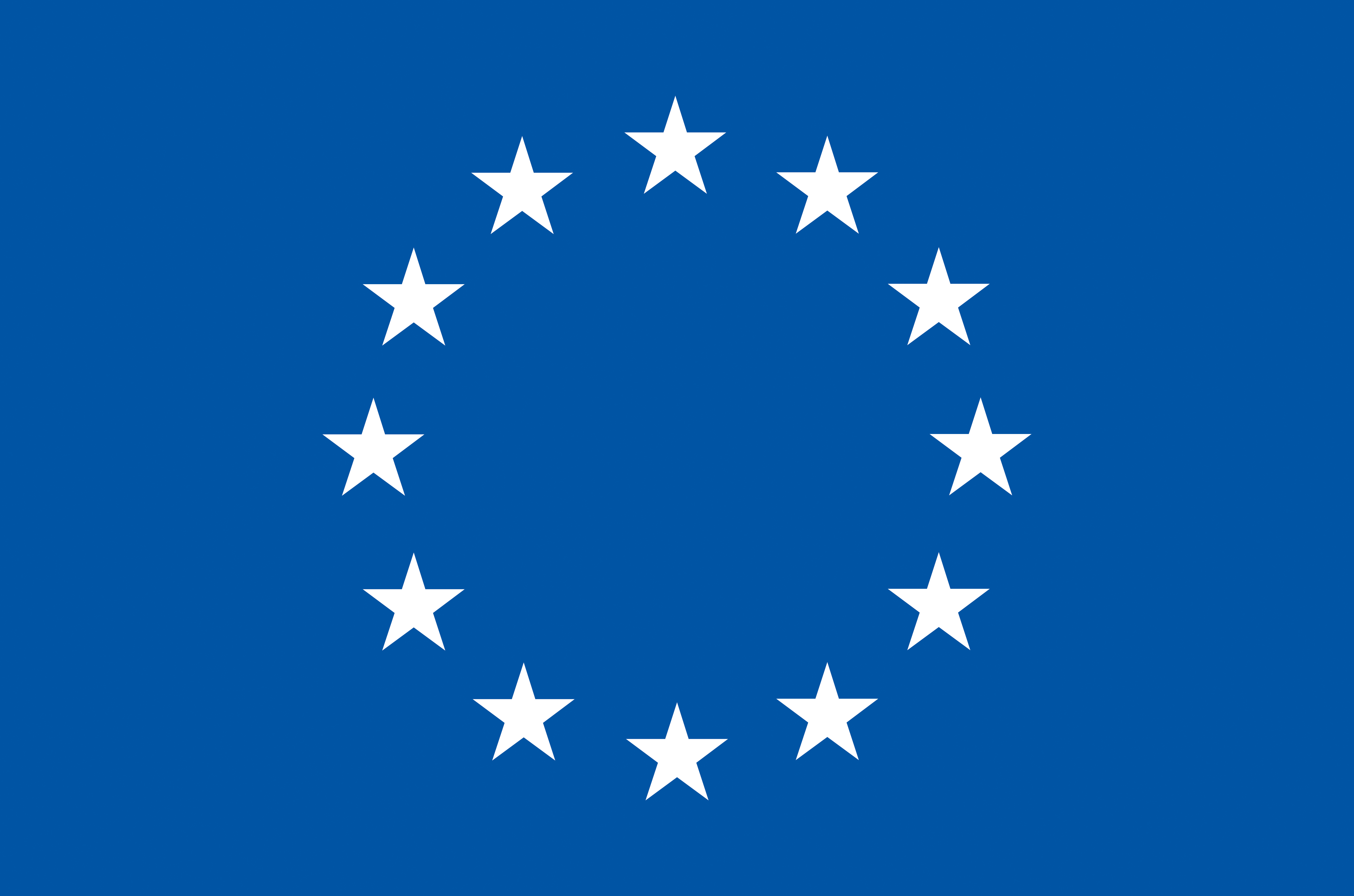 Statical Information for the European Commission’s InitiativeInstruction[Please delete these instructions in the submitted version]Participant: Insert the name of the organisation. Participant short name. Country: Insert the 2-letter country code (using the Eurostat country codes: http://ec.europa.eu/eurostat/statistics-explained/index.php/Glossary:Country_codes).Type of Participant: SME, start-up, DIH, RTO, Policy Maker, etc.Fill in Y if this would be the first European project for that partner, N otherwise. Provide the PIC number here if available. Specify the total costs in Euros (0 decimal places). Specify the requested funding in Euros (0 decimal places). Winners will receive maximum 70% funding of the eligible costs presented in the proposal. The maximum contribution is: Type A: EUR 100,000.00, maximum, per proposal (mini-consortia formed by:) An AI SME technology provider or start-up (experiment leader) Its Regional DIH optionally, another DIH or Policy maker, who would act as validator of the solutionType B: EUR 100,000.00, maximum, per proposal (mini-consortia formed by:) An AI SME technology provider or start-up (experiment leader) Its Regional DIH Another DIH located in a country other than the one of the regional DIH, which is an experimental factory owner, able to provide training and technical mentoring and help with testing and validation Instruction[Please delete these instructions in the submitted version]Proposals will have, maximum, 10 pages of written content, including the following parts: Summary, Concept, AI sector relevance, potential impact and exploitation plans, Description of the workplan, Background and qualification and Justification of costs and resources, without considering the Statical Information for the European Commission’s Initiative and the List of Figures, List of Tables and References. Proposals of 10+ page length in those areas will only be evaluated until the tenth page. Summary(Suggested: 0,5 pages)A brief compilation of the objectives, the ambition and the relevance and impact of the proposal. Concept(Suggested: 2,5 pages)Instruction[Please delete these instructions in the submitted version]This section should explain how the proposal addresses the relevant Technological Topics on the AI domain in order to improve the maturity and the competitiveness of the SMEs in the various Sectors, for both proposal Type A and B. Indicate clearly for which type you apply:TYPE A: Intra-Regional experimentsType A, oriented to reinforce the Intra-Regional experiments, in particular, the provision of Training and Skills Development and Technical Support and Mentoring services. TYPE B: Cross-DIH Inter-Regional experimentsType B, performed in order to support the DIH network creation and DIHs collaboration (in relation to Cross-DIH Inter-Regional experiments), in which more than one DIH provide at least one service in collaboration.Please, specify which Topic you address and the alignment of your proposal to the Topic, which, on the EMS platform, is not referring the technological topics, but, instead, the Vertical or Sectorial Area of eventual application:Topics (Vertical and Sectorial Areas): Topic A1: AgrifoodTopic A2: Earth ObservationTopic A3: Finance and InsuranceTopic A4: ManufacturingTopic A5: Public AdministrationAI sector relevance, potential impact and exploitation plans(Suggested: 3 pages)Instruction[Please delete these instructions in the submitted version]This section should describe the AI sector relevance of the experiment, its contribution to meet DIH4AI’s goals and objectives, how the proposal will contribute to expanding the AI DIH ecosystem and broadening the solutions DIH4AI portfolio in the project Platform: Proposers should describe their solution and how it will be made available, and, also, a preliminary feasibility analysis of integration of the developed solution on the AI4EU Platform will be positively considered as well. Description of the workplan(Suggested: 2 pages)Instruction[Please delete these instructions in the submitted version]This section should include a Gantt and a detailed planification of the development and demonstration activities Funded third parties will be requested to submit two deliverables, at M2 and M6, including the content requested in Table 1 in order to demonstrate the reached maturity level. Please design your workplan accordingly. Applicants are free to issue more deliverables if needed. Table : Experiment MilestonesPM = Person MonthsBackground and qualification(Suggested: 1 pages)Instruction[Please delete these instructions in the submitted version]This section describes the proposer and its qualifications, technical expertise and other information, including CVs, previous projects and relevant publications, to allow the reviewers to judge the proposer’s ability to design and implement the experiment.Justification of costs and resources(Suggested: 1 page)[Please delete these instructions in the submitted version]Please include a short description of how the resources will be allocated.List of figuresList of tablesReferencesMain Type of proposal“TYPE A” or “TYPE B”Date of preparation of your proposaldd/mm/2021Version number (optional)DIH4AI Topic addressedTopicYour organization(s) name(s)Your organization(s) name(s)Name of the coordinating personName of the coordinating personCoordinator telephone numberCoordinator telephone numberCoordinator email[This is the email address to which the Acknowledgment of receipt will be sent]Coordinator email1Participant (Organisation name)2Participant short name3Country4Type of Participant(SME / start-up / DIH / Policy Maker…)5First time EU project? (Y/N)6PIC number(if available)7Total cost8Requested funding(max 70% of the total TOTALTOTALTOTALTOTALTOTALTOTALStatus of experiment developmentTimingExperimentdeliverablesExperiment Milestone 1M2 of the experiment executionTechnical specificationsArchitecture and Data Pipeline definitionDetailed Plan for the Implementation of the ExperimentDetailed Plan for the Integration and TestingExperiment Milestone 2M6 of the experiment executionDescription of the Experimentation and measurement of the Technical and Business KPIsDetail on Dissemination activities and the Exploitation Plan Experiment Milestone 3M8: Deployment and Exploitation(The deliverables and progress are approved by the coordinators)Workpackage 1Description: GoalsTask 1.1 Task nameTask description.Deliverable: Deliverable short description (Experiment Month nn (i.e. within months 1 to 6 of the experiment))Impact and Outputs(Output = concrete results from the experiments, such as, but not limited to, application release, business case, analyses/reports of the experiment, validation report.Impact = explanation of the use of project results and the related business impact, enhanced capabilities or potential for service offerings, etc.)Efforts (PM):Total PMCost (€)1. Personnel Costs2. Equipment Costs2. Equipment Costs3.Travel expenses3.Travel expenses4. Software licenses4. Software licenses5. Subcontracting 5. Subcontracting 6. Indirect Costs (25% of direct costs) 6. Indirect Costs (25% of direct costs) 